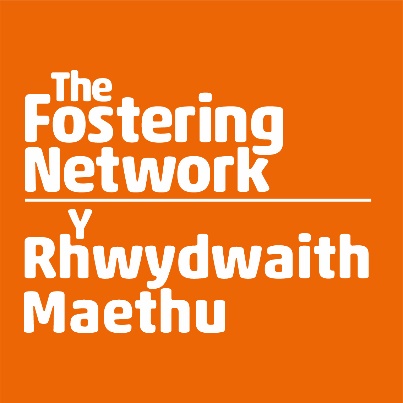 Datblygiad Proffesiynol mewn Maethu: Dyddlyfr Myfyriol Personol Dylid cwblhau’r dyddlyfr hwn ar ôl mynychu digwyddiad hyfforddi gan Y Rhwydwaith Maethu yng Nghymru, ac mae’n rhan o’n hymagwedd tuag at ddysgu cymysg, sy’n cyfuno dysgu ar-lein a dysgu wyneb yn wyneb mewn grwpiau ag ymchwil a myfyrdod wedi’u hunan-dywys. Mae’r dyddlyfr yn cydategu’r Cofnod Fframwaith Hyfforddi Ôl-Gymeradwyo o Ddysgu a Datblygu Parhaus, y dylai gofalwyr maeth ei ddefnyddio i gael tystiolaeth o ddysgu ac i rannu â’u gweithiwr cymdeithasol sy’n goruchwylio.  Bwriedir iddo gael ei ddefnyddio fel gofod preifat ar gyfer myfyrdod, atgyfnerthu a phennu nodau personol, i gynorthwyo’r gwaith o gymhwyso dysgu.    Enw’r Cyfranogwr  Cwrs neu ddigwyddiad a fynychwydMath o ddigwyddiad (hyfforddiant wyneb yn wyneb, hyfforddiant rhyngweithiol ar-lein, gweminar, ac yn y blaen.)Dyddiad y cwrs/digwyddiad Oriau dysgu a gwblhawyd Beth oedd y materion dysgu allweddol i mi?Sut y byddaf yn cymhwyso’r addysg hon i fy arferion maethu a’m gwaith uniongyrchol â phlant?e.e. Beth fyddaf yn ei wneud yn wahanol, yn dechrau ei wneud neu’n stopio ei wneud. Unigolion neu grwpiau i gysylltu â nhw.Pa weithgareddau datblygiad proffesiynol ychwanegol y mae arnaf angen eu gwneud i ddatblygu’r dysgu hyn?   e.e. Dysgu’n seiliedig ar ymarfer, cefnogaeth broffesiynol/gan gymheiriaid, dysgu/addysg ffurfiol, dysgu wedi’i hunan-gyfeirio.  Beth ydwyf wedi’i ddysgu amdanaf fy hun fel gofalwr maeth/ymarferydd maethu?Pa rai o ddeilliannau Fframwaith Sefydlu Cymru Gyfan ar gyfer Iechyd a Gofal Cymdeithasol y mae’r dysgu hwn wedi fy helpu i’w cyflawni? Pa rai o ddeilliannau Fframwaith Hyfforddi Ôl-Gymeradwyo ar gyfer Gofalwyr Maeth yng Nghymru  y mae’r dysgu hwn wedi fy helpu i’w cyflawni?Pa wybodaeth y byddaf yn ei rhannu â’m Gweithiwr Cymdeithasol sy’n Goruchwylio ac yn ei chynnwys yn fy Nghofnod Dysgu Personol a’m Cynllun Datblygu Personol?Y Rhwydwaith Maethu yng Nghymru  33, Heol y Gadeirlan, Caerdydd CF11 9HB.ffôn: 029 2044 0940 e-bost: wales@fostering.net www.fostering.netCanfyddwch ni ar Facebook: facebook.com/thefosteringnetwork Dilynwch ni ar Twitter: @fosteringnet Dilynwch ni ar Instagram: @fosteringnet /thefosteringnetwork   		   @fosteringnet		@thefosteringnetwork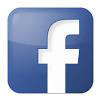 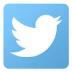 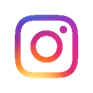 ©  Y Rhwydwaith Maethu 2020   Y Rhwydwaith Maethu.  Cofrestrwyd yng Nghymru a Lloegr fel cwmni cyfyngedig rhif 1507277.Elusen gofrestredig rhif 280852.  Rhif cofrestru TAW 231 6335 90. Swyddfa gofrestredig 87, Blackfriars Road, Llundain SE1 8HA.